Publicado en Madrid el 05/07/2019 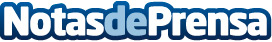 Ayming y Madrid Network organizan la jornada España – EE.UU. con fuerte foco en la financiación de la I+D+iExiste un gran desconocimiento sobre el programa de incentivos a la I+D en EE.UU.: de los 6 millones de empresas susceptibles de beneficiarse del programa de incentivos fiscales, solo 20.000 lo han solicitadoDatos de contacto:Redacción608171536Nota de prensa publicada en: https://www.notasdeprensa.es/ayming-y-madrid-network-organizan-la-jornada Categorias: Nacional Finanzas Logística Recursos humanos http://www.notasdeprensa.es